ASSOCIAZIONE ABRUZZESE MALATI REUMATICI ONLUS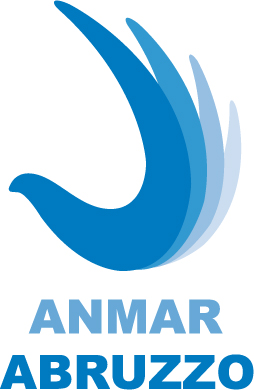                                       “M. ALBERTI” (A.A.Ma.R.)Sede amministrativa: via Fonte Romana, 8 – 65125 PESCARA c/o Ospedale Civile “ S.Spirito” Tel.  085.4252925 -  085.4216765Codice fiscale: 91010980687Iscrizione al Registro Regionale delle Organizzazioni di Volontariato -  Regione Abruzzo -  prot. DD/18 del 04/02/2011L’A.A.Ma.R. ORGANIZZACENA  DI  SOLIDARIETA’GIOVEDI’ 09 MAGGIO 2013 0RE 21,00 € 20,00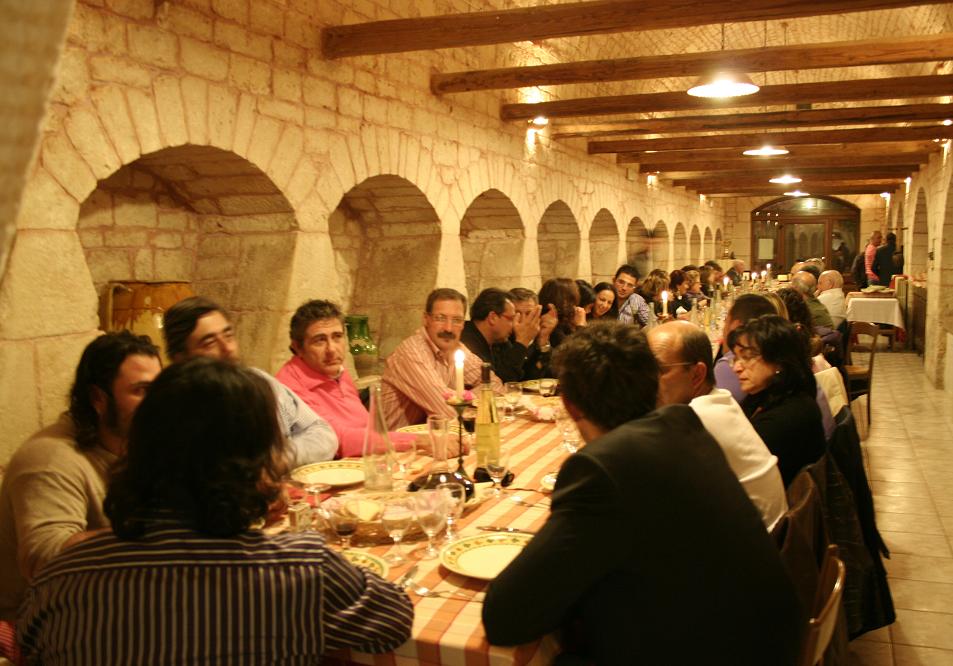 PRESSO IL RISTORANTE PIZZERIA BASTIAN CONTRARIOVIA VERROTTI, 85 MONTESILVANO (PE)Parte del ricavato sarà devoluto al sostegno dell’AssociazioneDurante la serata ci sarà una gradita sorpresa per i partecipantiVI ASPETTIAMO NUMEROSI!!!Per info e prenotazioni chiama Sig.ra Concetta: 330.312953 